BillingShippingShippingServiceServiceServiceDescriptionDescriptionDescriptionDescriptionDescriptionDescriptionDescriptionAmount for TravelAmount for TravelAmount for TravelAmount for TravelAmount for TravelAmount for TravelAmount for TravelTOTALSUB - TOTALSUB - TOTALSUB - TOTALSUB - TOTALTAX: VAT (0%)TAX: VAT (0%)TAX: VAT (0%)TAX: VAT (0%)DISCOUNT (0%)DISCOUNT (0%)DISCOUNT (0%)DISCOUNT (0%)GRAND TOTALGRAND TOTALGRAND TOTALGRAND TOTAL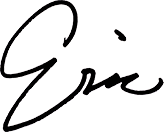 